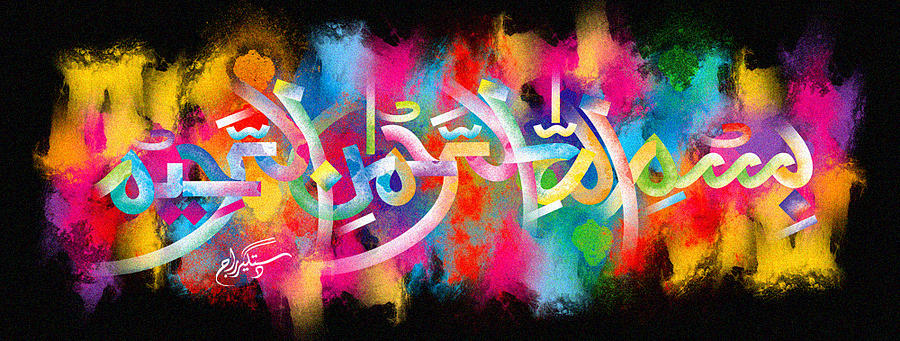 The Miracle Bananas of Tuesday 29th September 2015Vol 2The Exclusive Islamic Miracle Photographs of Dr Umar Elahi AzamTuesday 29th   September 2015Manchester, UKIntroduction there were 15 islamic markings on 7 bananas, 14 of the name of Allah  and one of the name of muhammad   these bananas were in a box of fruit [strawberries, peaches, apples and bananas] that my neighbour in whalley range, manchester uk, carlos, sold me for £4 today [monday 28th september 2015].  they were in the following sequence: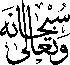 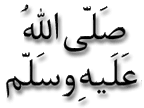 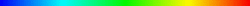 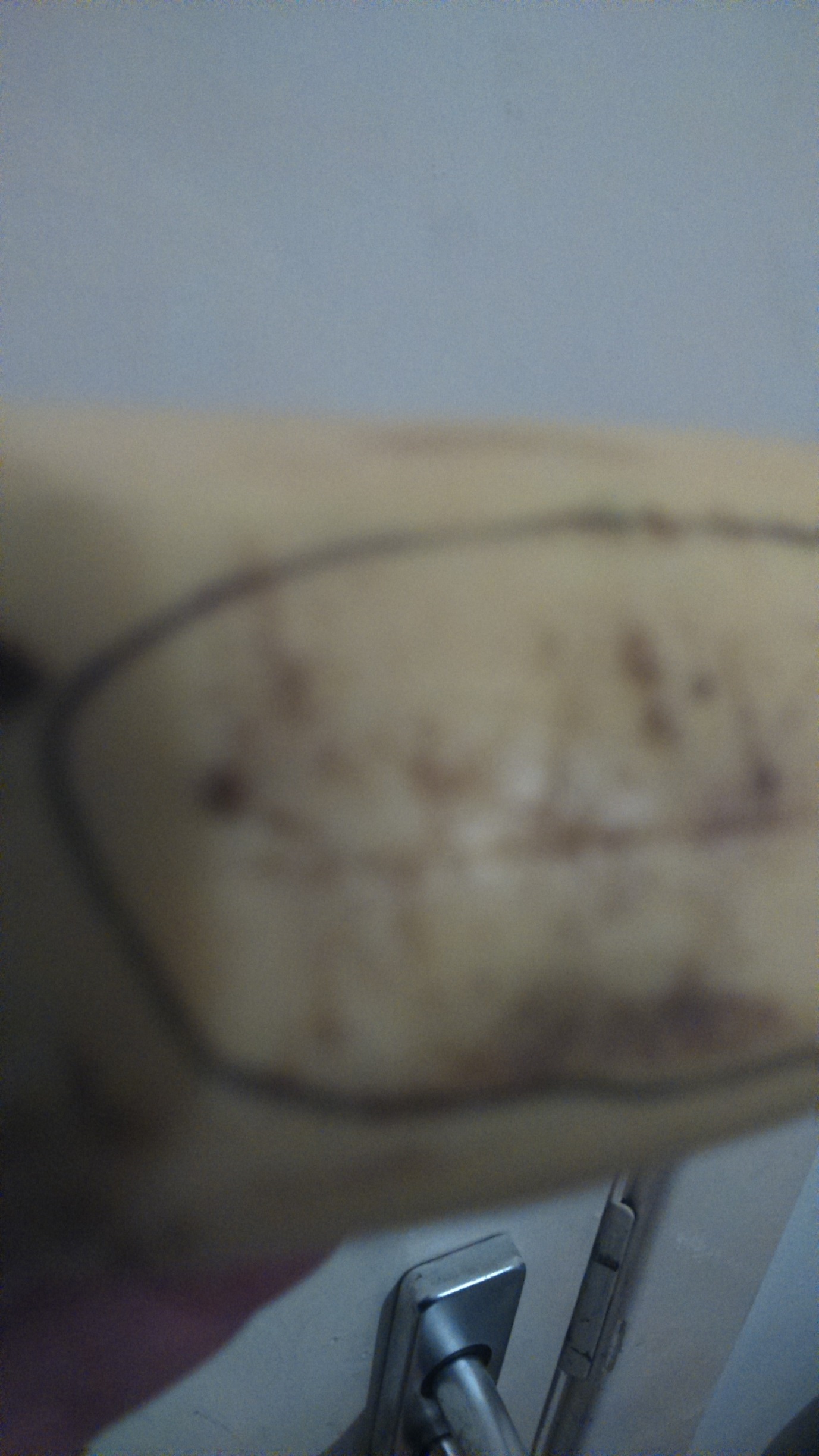 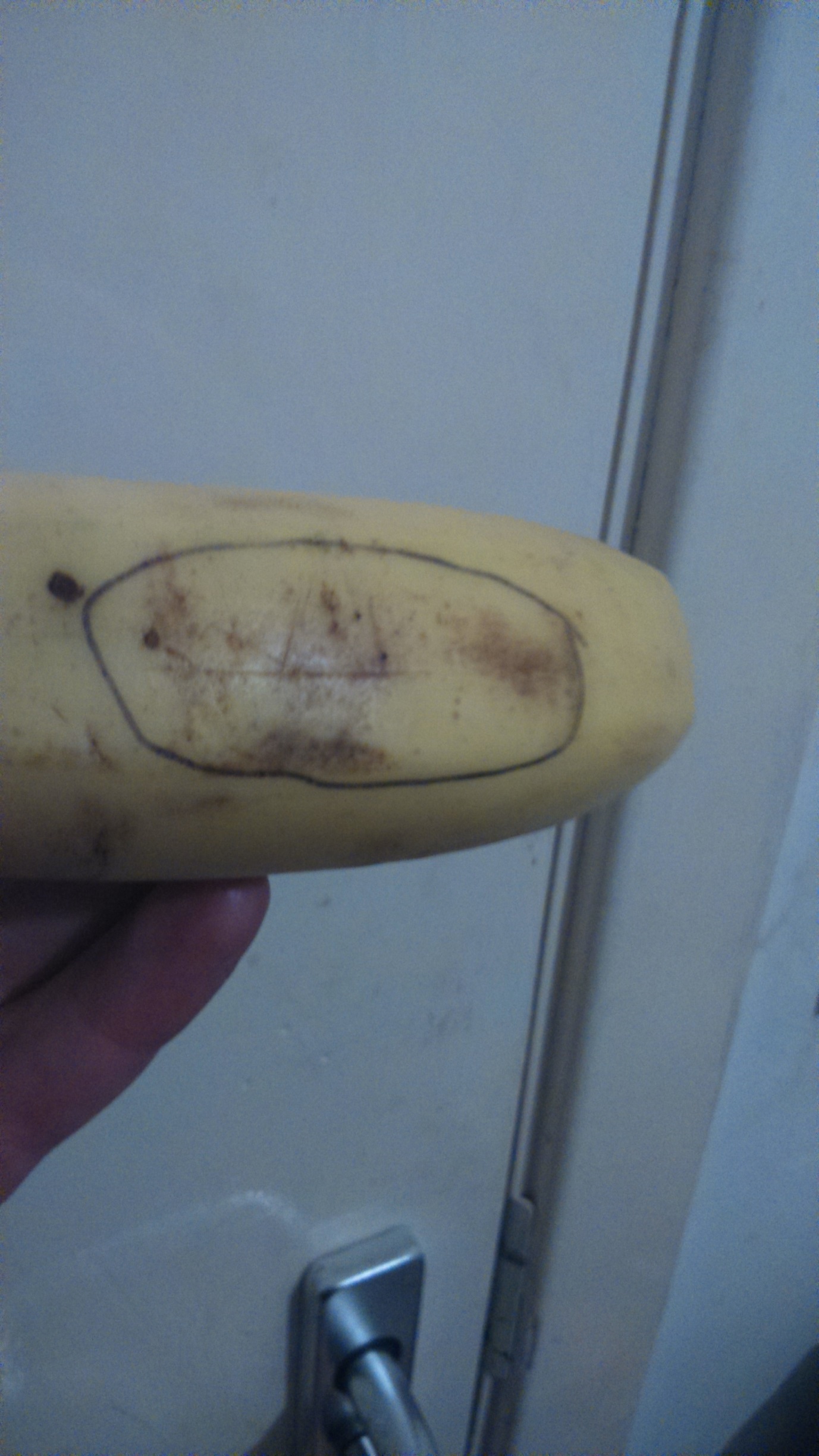 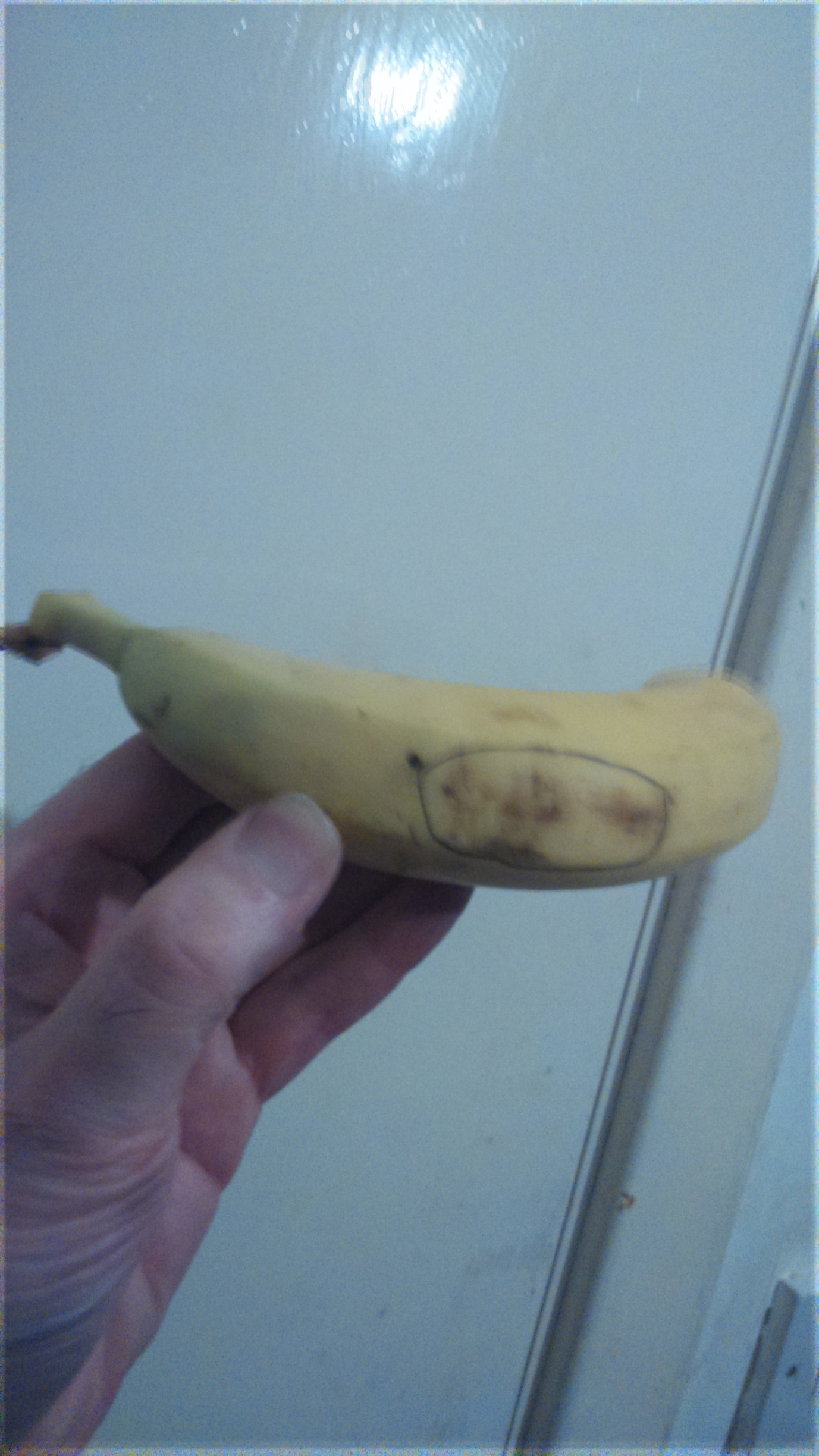 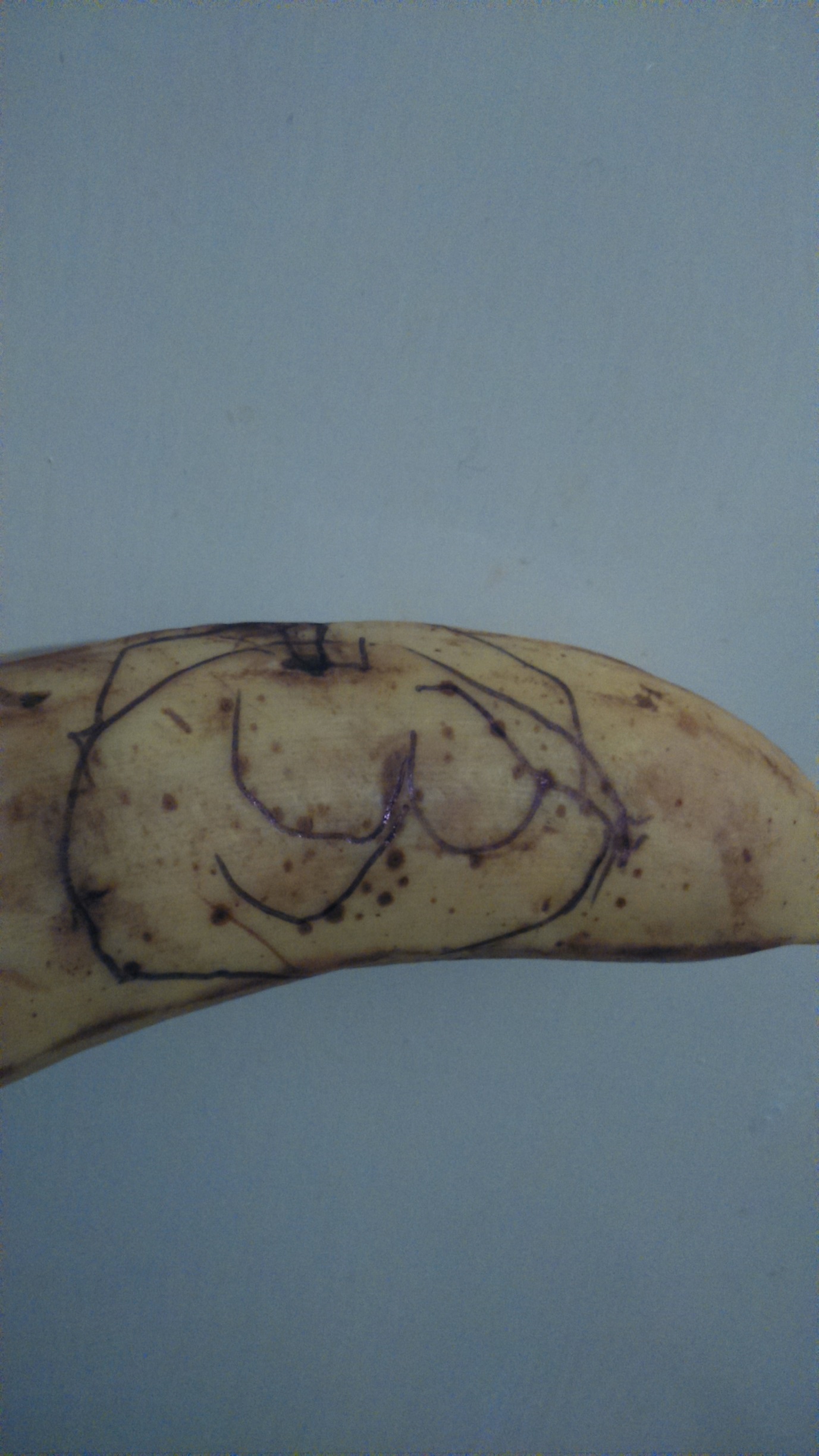 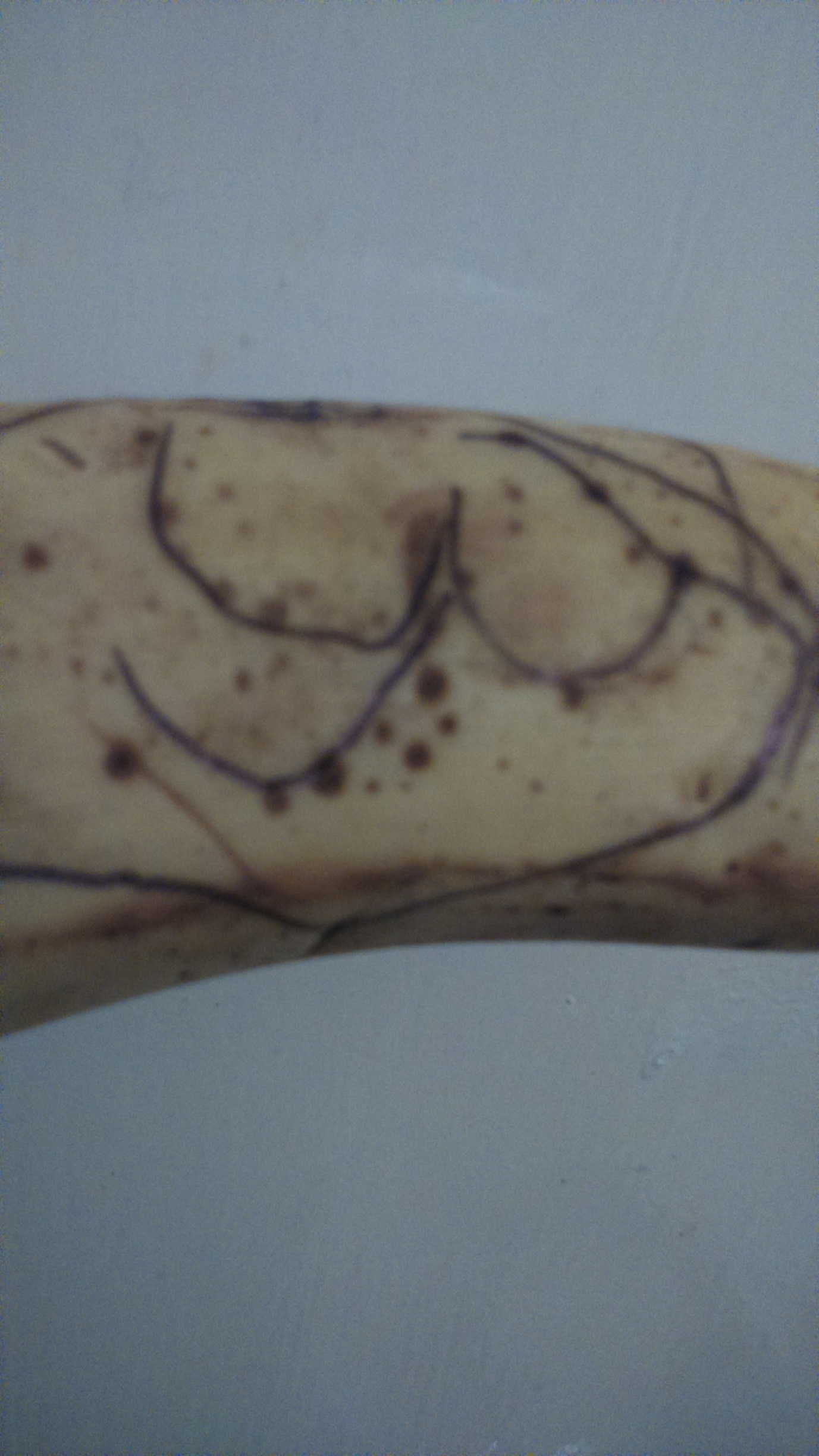 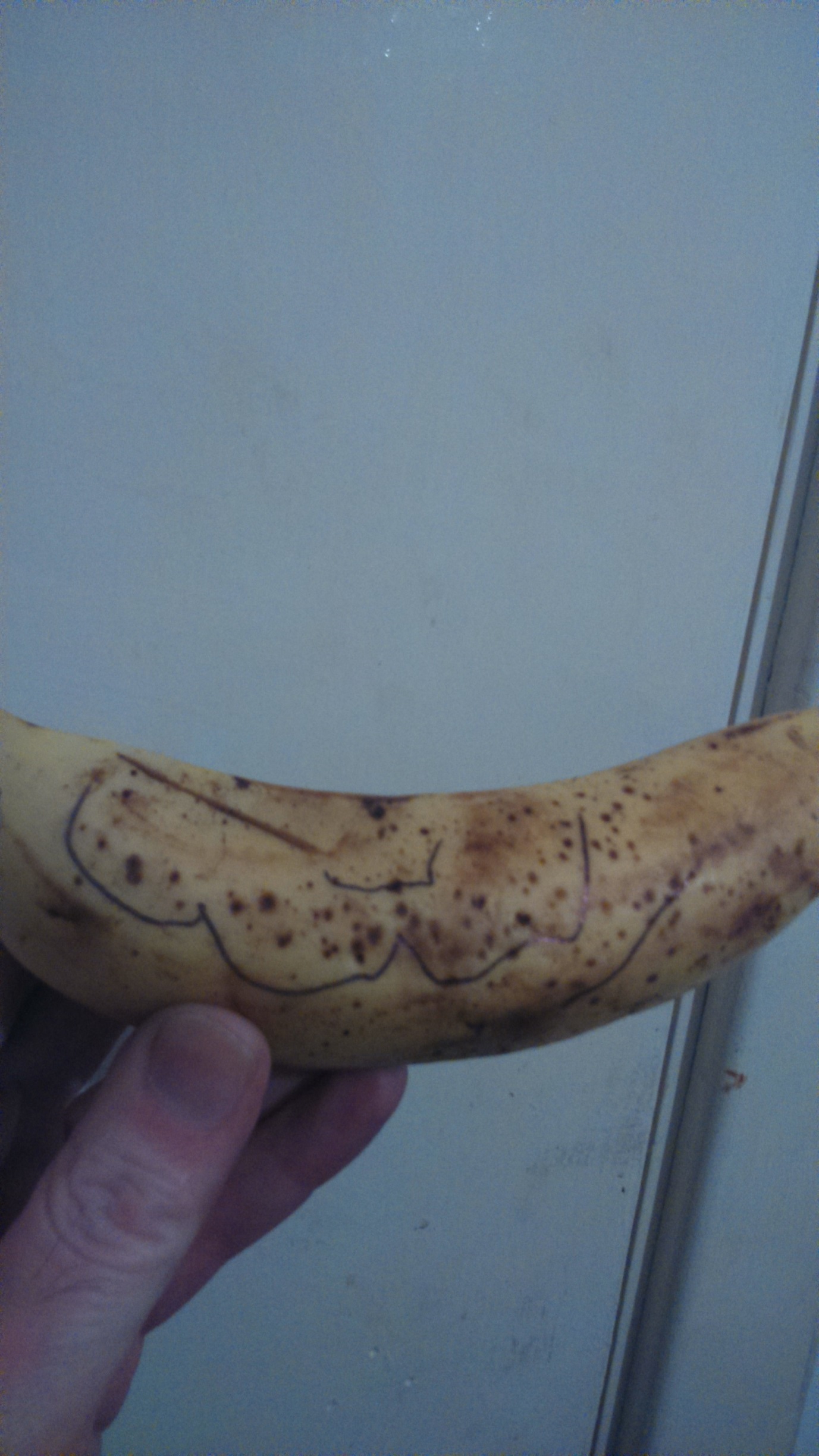 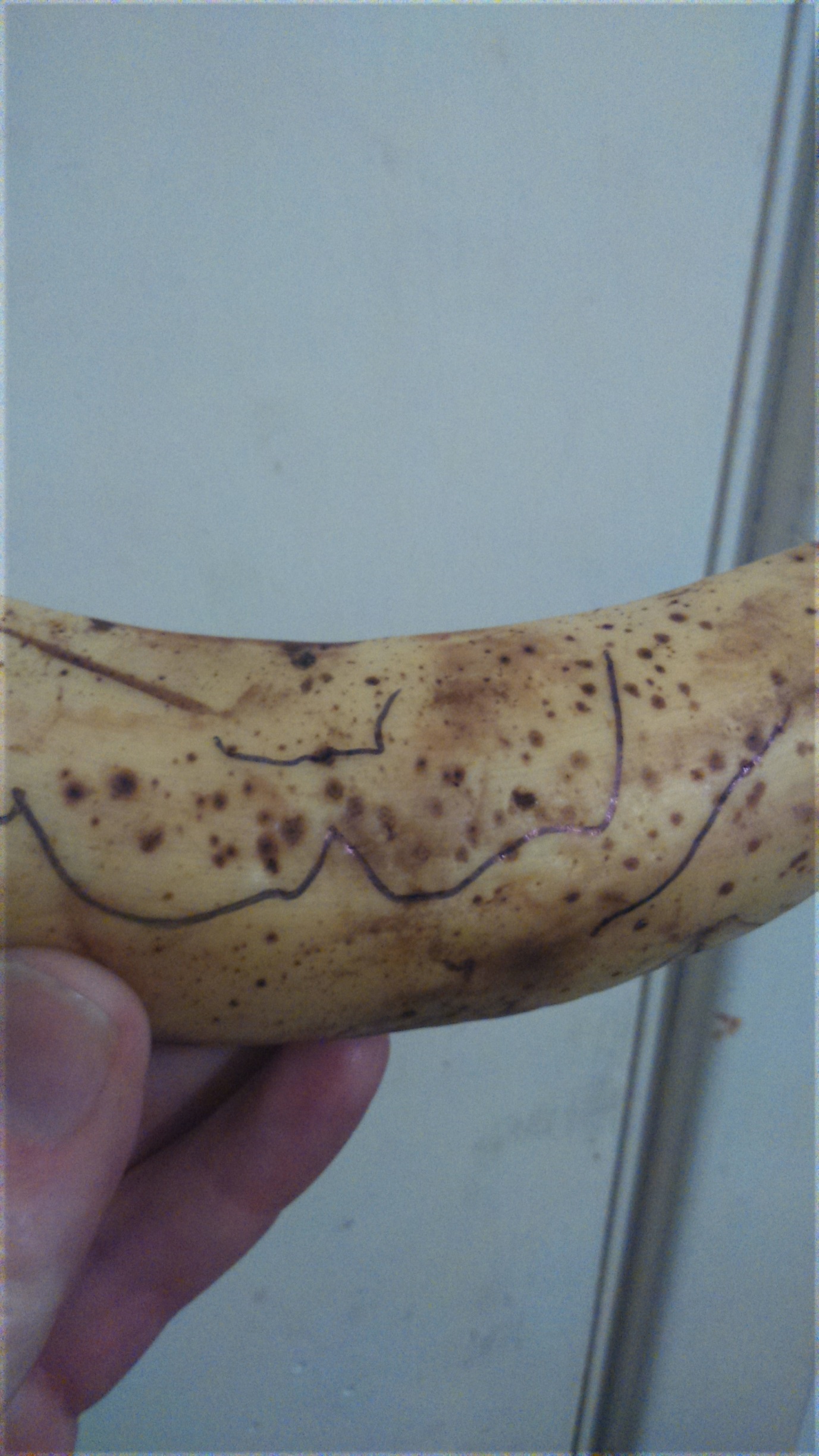 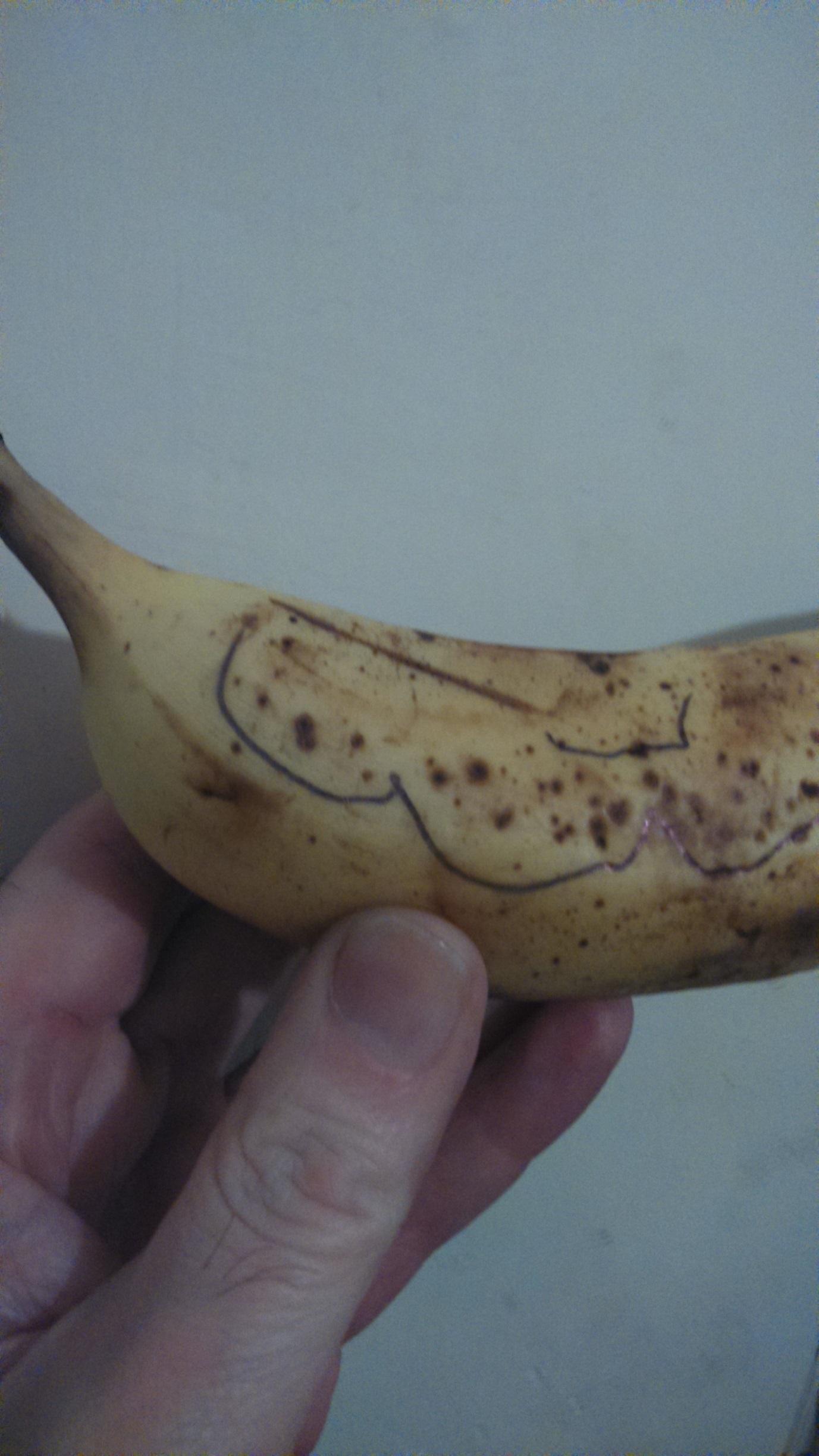 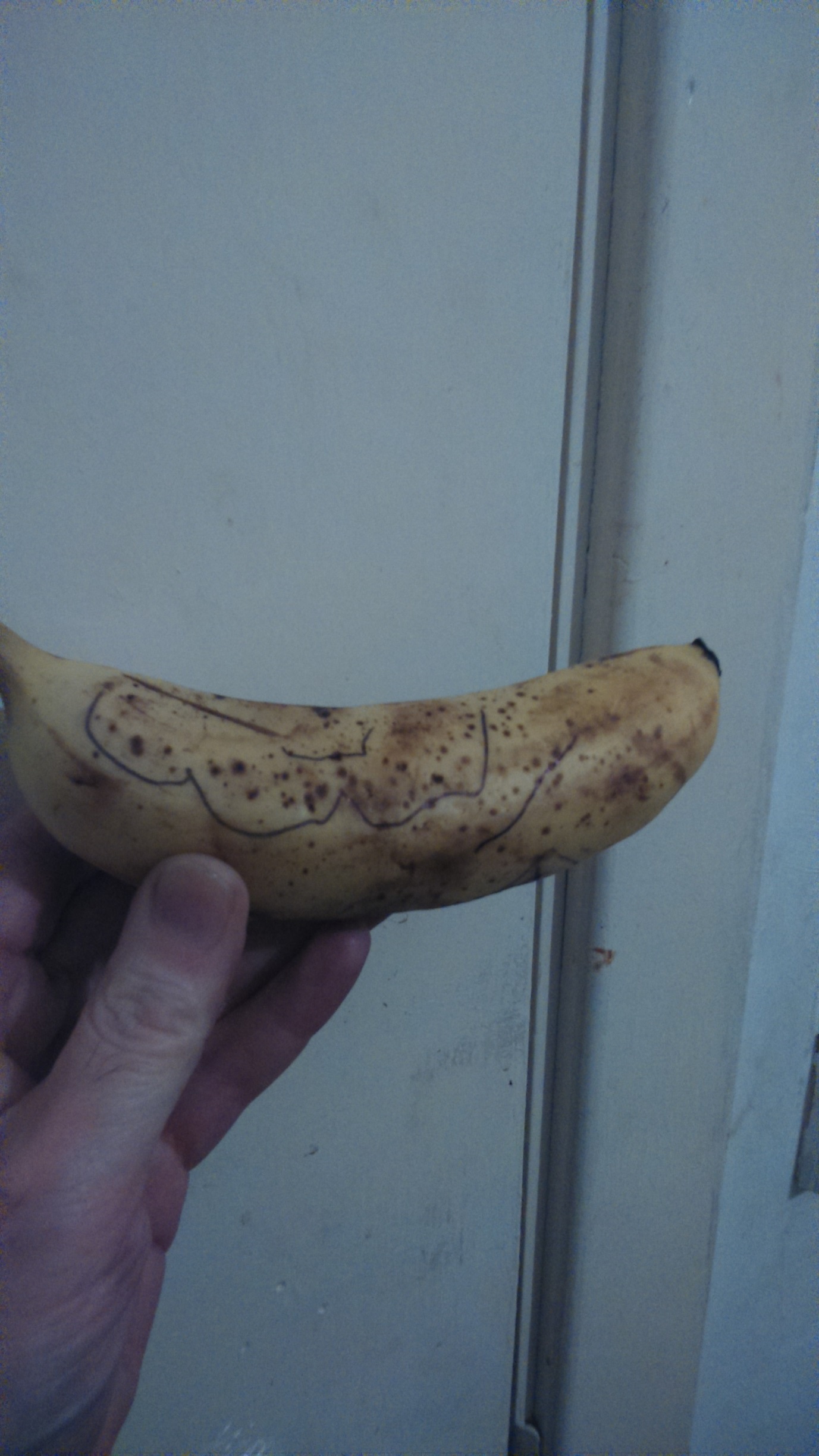 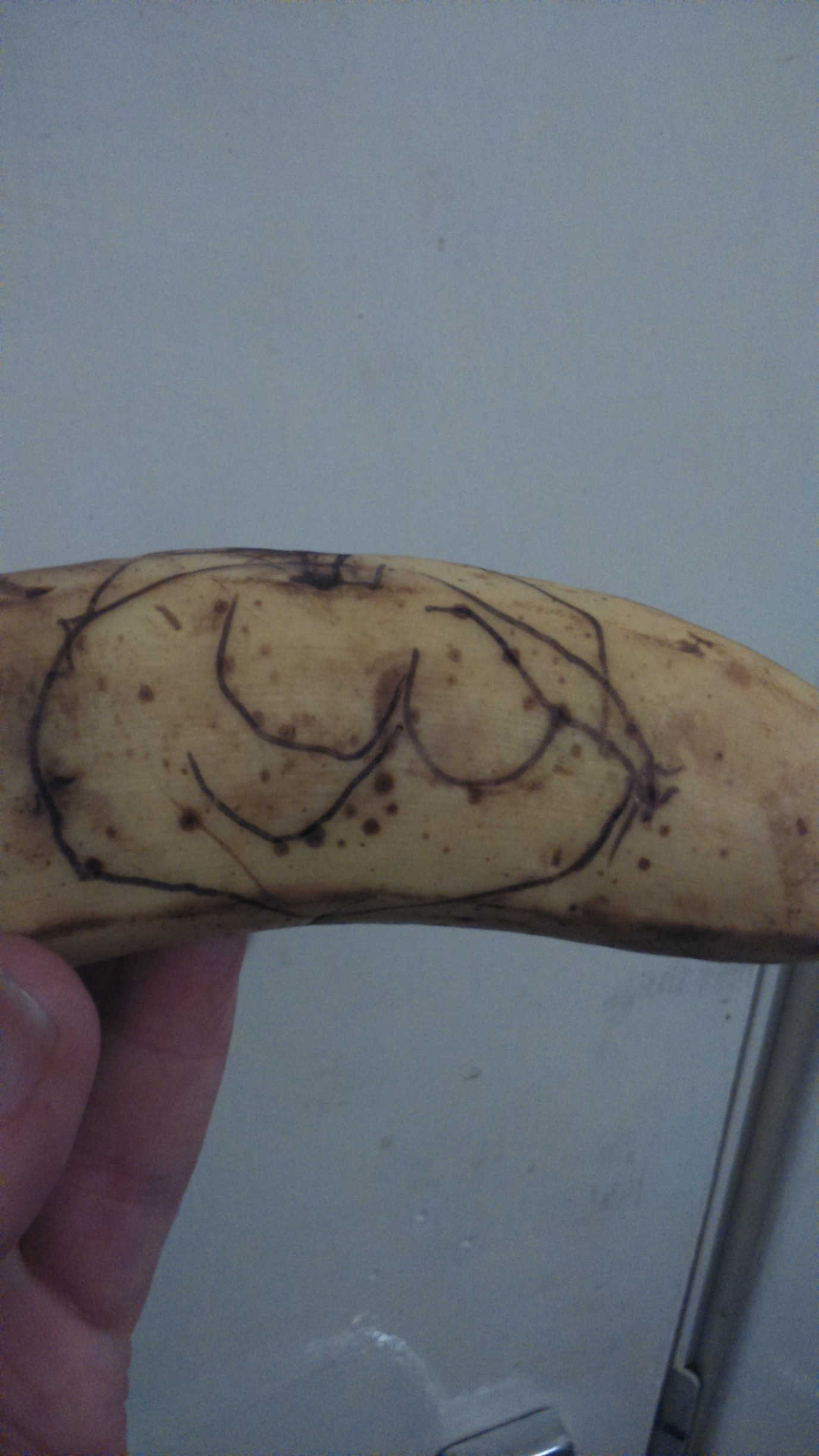 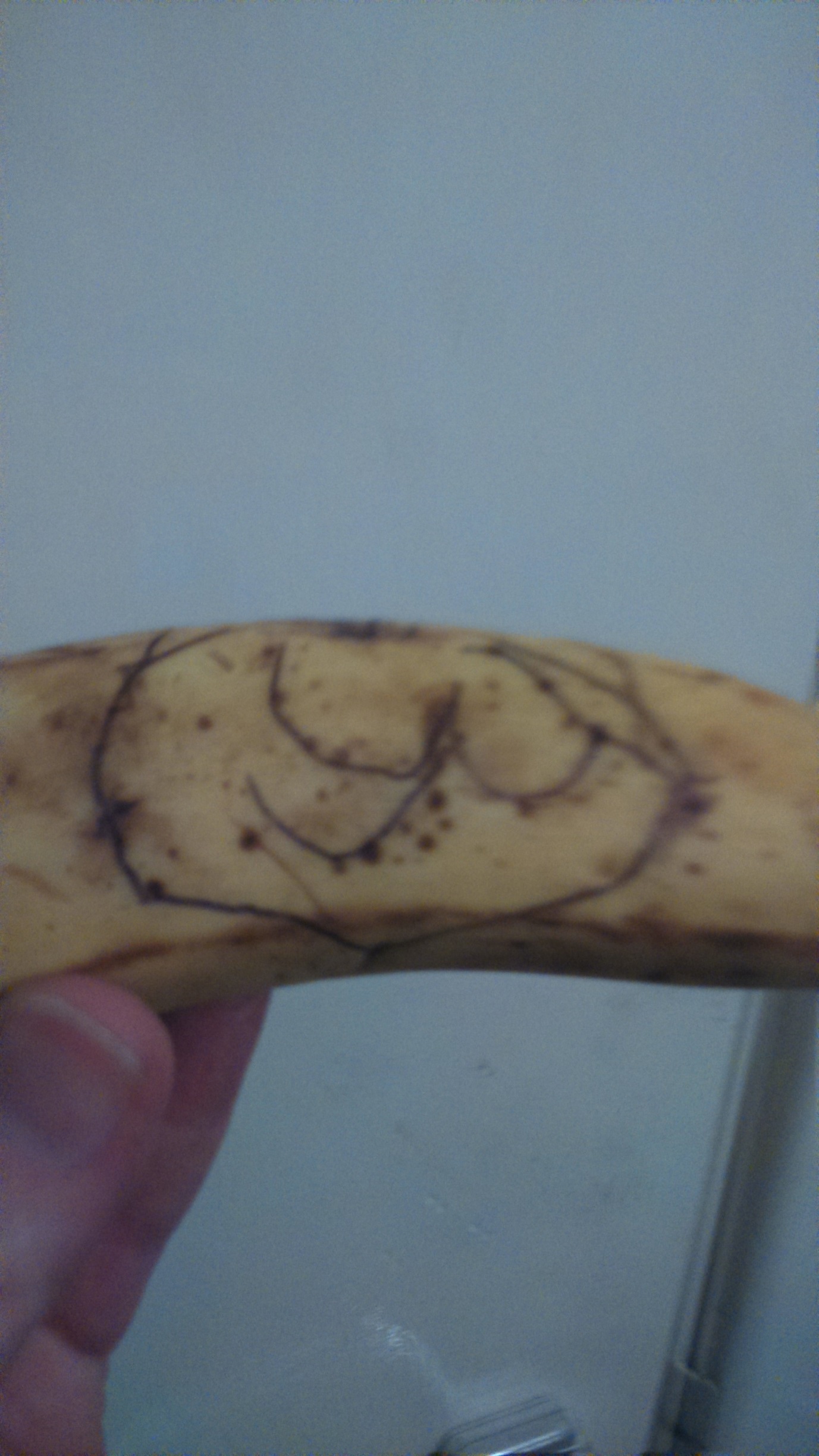 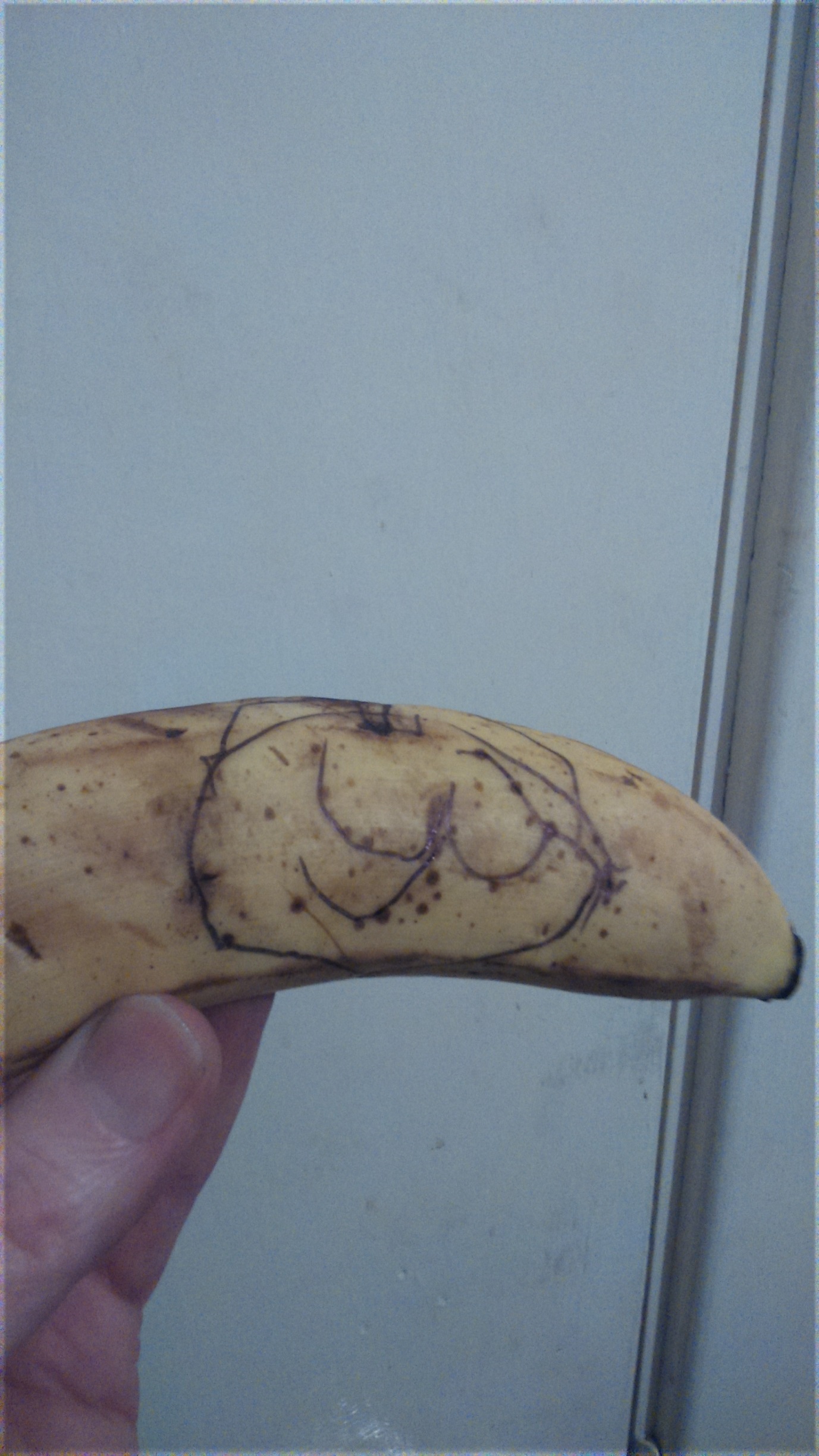 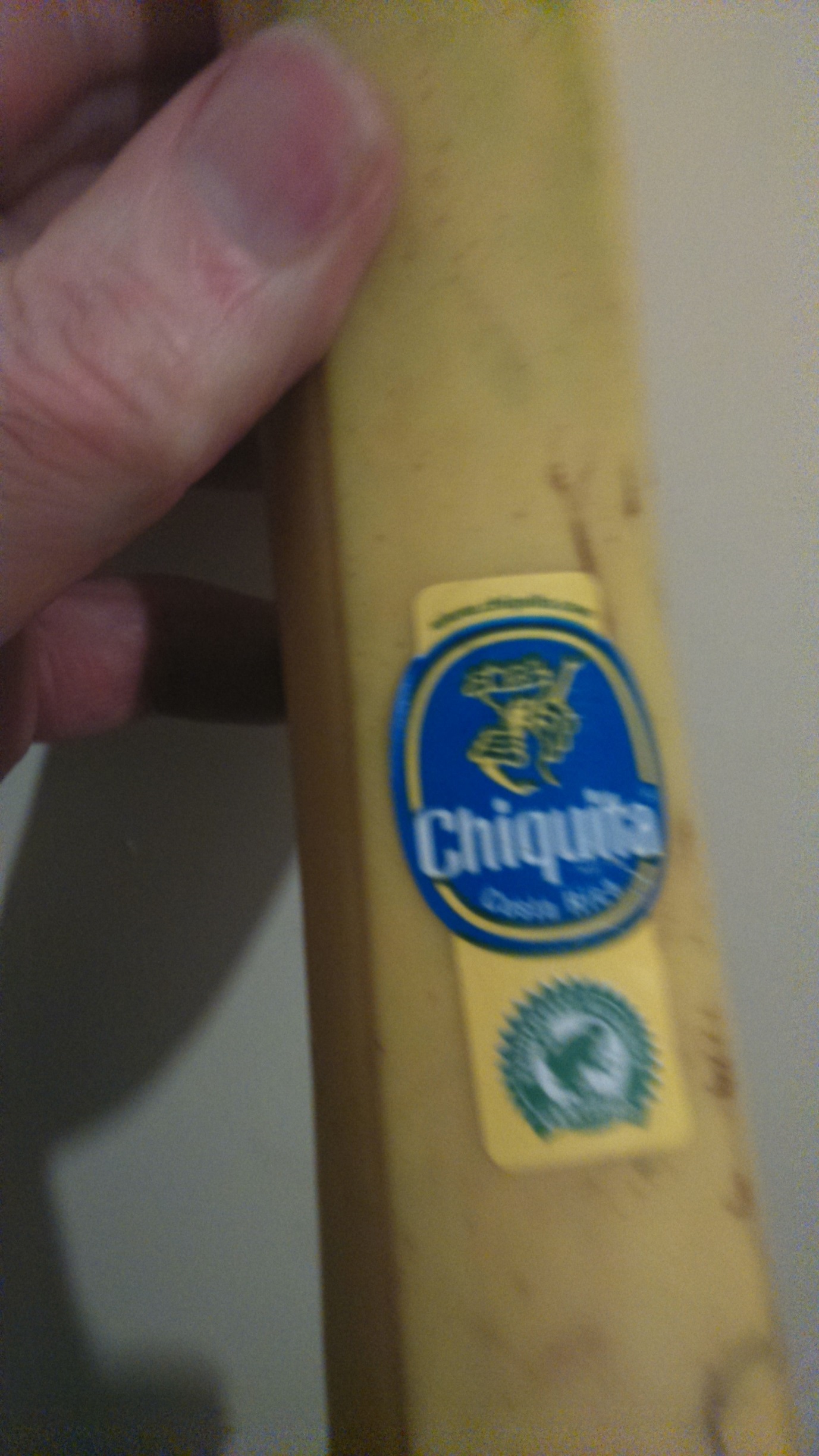 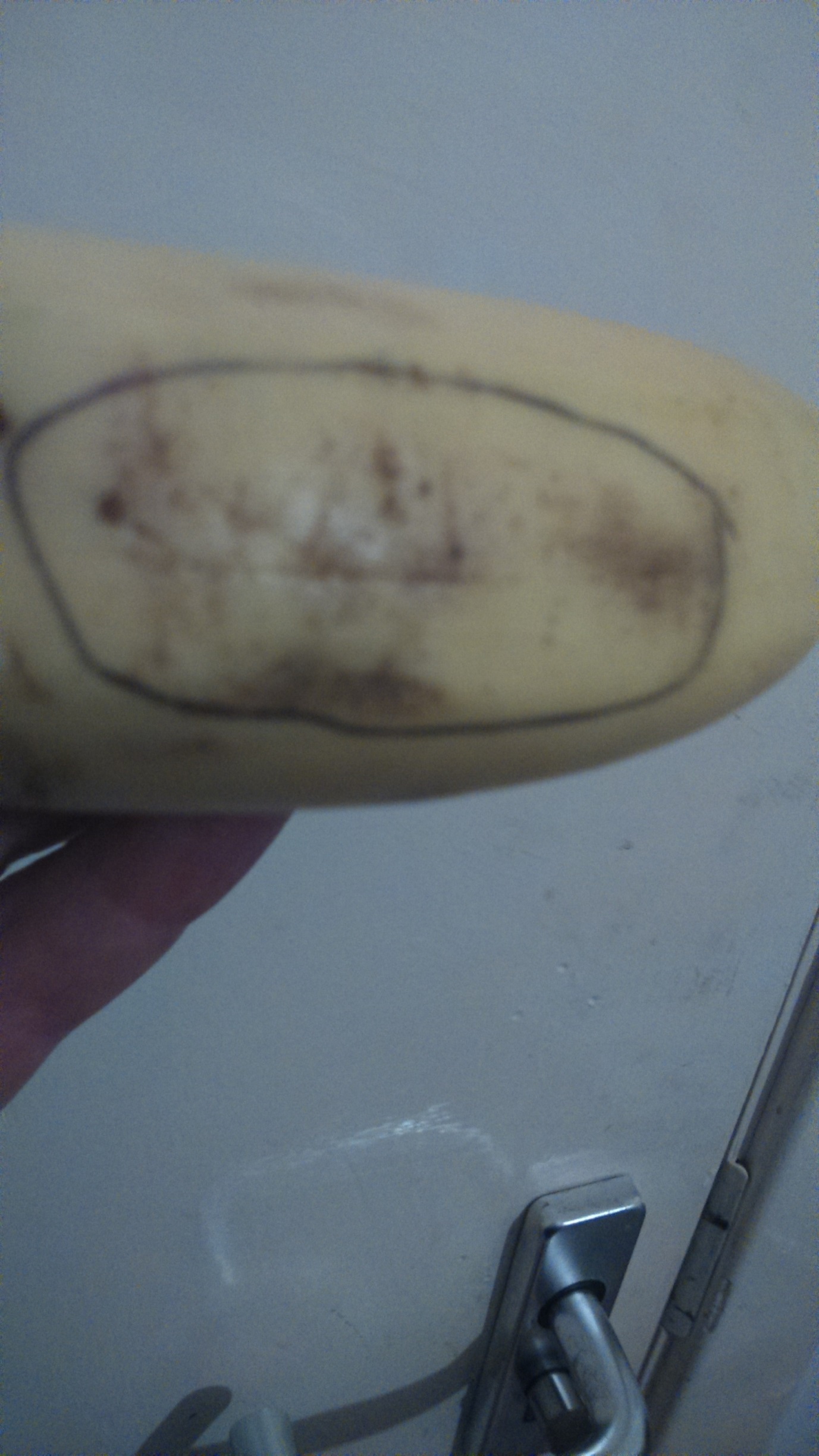 Bananabrandmarking1chiquitaaa2chiquitaa3?aaboth markings highlighted in ink4chiquitama on the stem5chiquitaaa6chiquitaAA on the stem7chiquitaAAA on the stemA = NAME OF ALLAH M = NAME OF MUHAMMAD  